PAUTA DA 117.ª REUNIÃO PLENÁRIA ORDINÁRIA DO CAU/PR Data: 24/08/2020 (14h às 18h)  Local:  Reunião VirtualEndereço:  ORDEM DOS TRABALHOS Verificação de quórum; Execução do Hino Nacional Brasileiro; Leitura e discussão da Pauta; Discussão e aprovação das Atas referente às Plenárias: V. Apresentação de Comunicações:  5.1) da Presidente; 5.1.1) Correspondências recebidas e expedidas (para conhecimento)da Ouvidoria; do coordenador da CED; do coordenador da CEF; do coordenador da CEP; do coordenador da COA; do coordenador da CPFi; 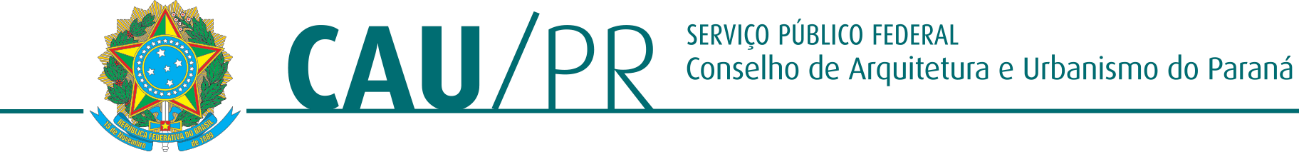 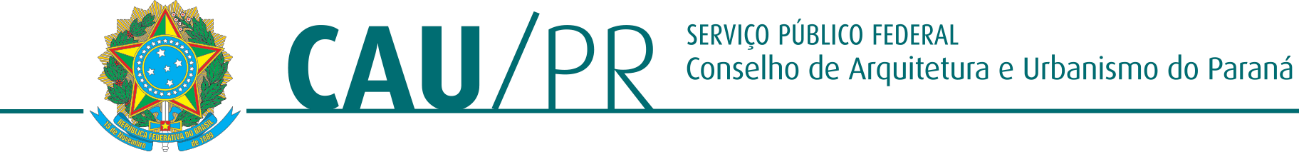 do coordenador da CTPB;Comunicados dos conselheiros (não coordenadores): VII. Ordem do dia: 
VIII. Extra Pauta: